Chapel 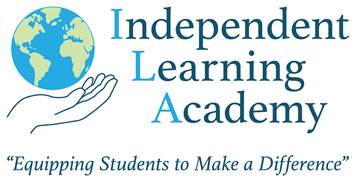 Bible VersesNovember:“And give thanks for everything to God the Father in the name of our Lord Jesus Christ.” Ephesians 5:20December:“For to us a child is born, to us a son is given; and the government shall be upon his shoulder, and his name shall be called Wonderful Counselor, Mighty God, Everlasting Father, Prince of Peace.” Isaiah 9:6January:“For we are his workmanship, created in Christ Jesus for good works, which God prepared beforehand, that we should walk in them.” Ephesian 2:10February:“Love is patient and kind; love does not envy or boast; it is not arrogant or rude. It does not insist on its own way; it is not irritable or resentful; it does not rejoice at wrongdoing, but rejoices with the truth.” 1 Corinthians 13:4-6March:“And we know that for those who love God all things work together for good, for those who are called according to his purpose.” Romans 8:28April:“Jesus said to her, “I am the resurrection and the life. Whoever believes in me, though he die, yet shall he live, and everyone who lives and believes in me shall never die. Do you believe this?”” John 11:25-26May:“but Jesus said, “Let the little children come to me and do not hinder them, for to such belongs the kingdom of heaven.”” Matthew 19:14